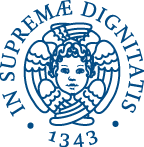 Avviso di Seminario TecnicoScuola di Ingegneria – Università di PisaDICI – Corso di Laurea in Ingegneria Aerospaziale 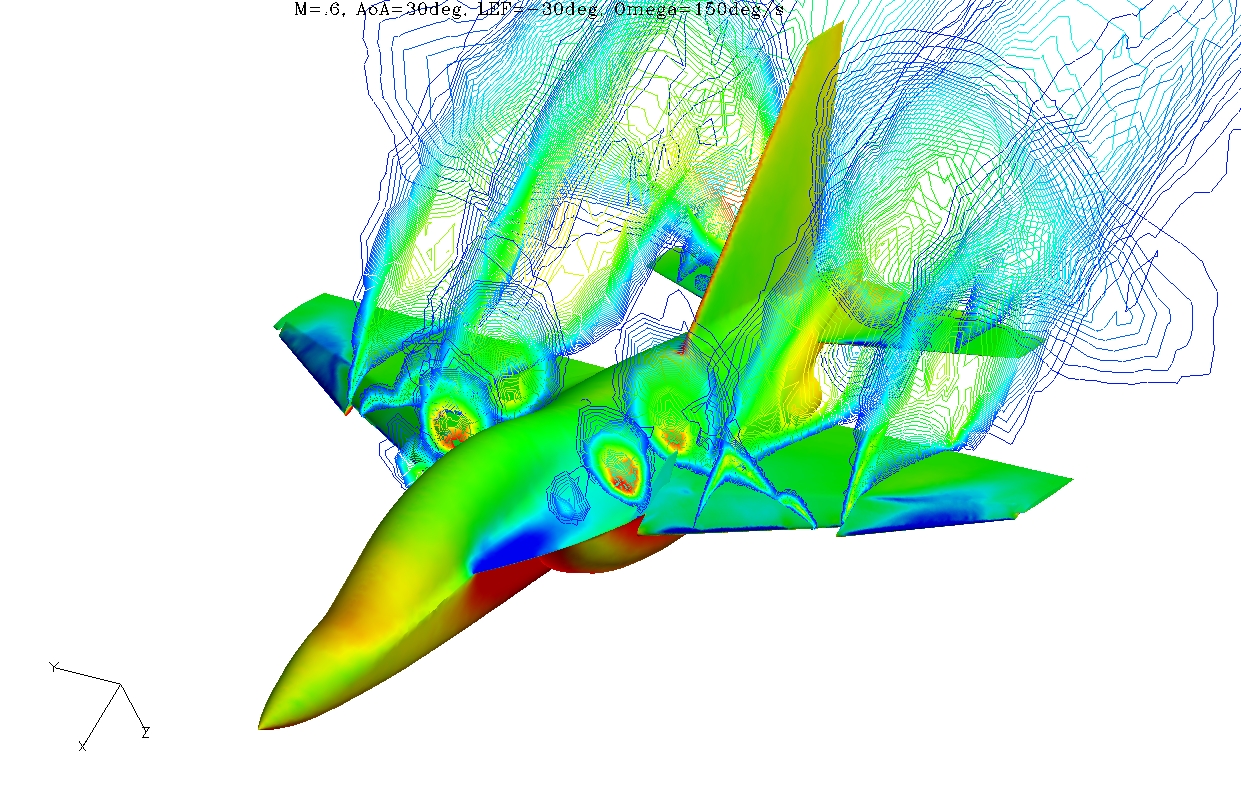 “Aspetti aeroelastici dei carichi non stazionari: gust e buffet”Ing. Daniele MONTILEONARDO S.P.A. Aircraft DivisionVenegono Superiore (VA) - ItalyPrima Parte: VENERDI’ 6 DICEMBRE (ore 15-18) – AULA B25Seconda Parte: SABATO 7 DICEMBRE (ore 9-12) – AULA B25Docenti di riferimento: Prof. Roberto Galatolo, Prof. Mario ChiarelliContenuto degli interventi:Prima Parte: Venerdi’ 6 DicembreGust, raffica o turbolenza: introduzione e fenomeno fisicoApprocci di analisi. Raffica discreta e raffica continua, design envelope e mission profileSoluzione Nastran Sol 146FDT dei carichi con i monitoring pointSeconda Parte: Sabato 7 DicembreSoluzione random e soluzione deterministicaPSD, varianza e covarianza dei carichi, ellissoide di probabilità, inviluppo dei carichiBuffet, introduzione del fenomenoCaratterizzazione dell’input, flight test, CFDModellazione matematica e implementazione Nastran